приложение 3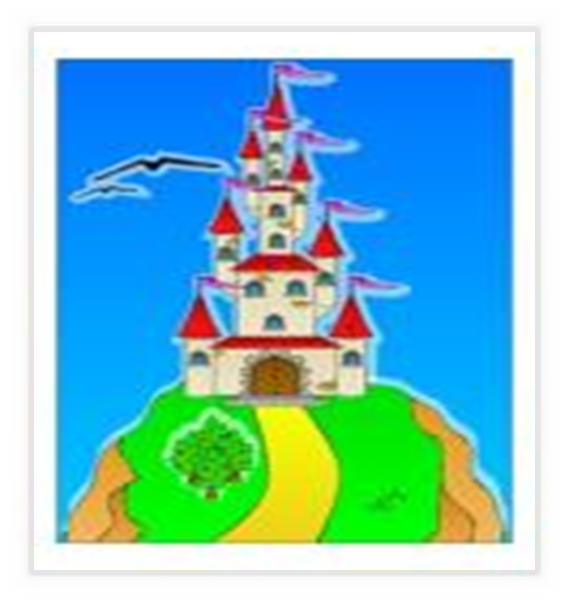 